                                 JУ Основна школа „Јован Дучић“ Залужани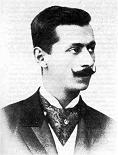 Календар за школску 2021-2022. годинуКалендар за школску 2021-2022. годинуДјеловодни број: 1023/21                                                                                        	мр Ранкица Пушић, директорР. бр.Планирана активностДИНАМИКА АКТИВНОСТИДИНАМИКА АКТИВНОСТИДИНАМИКА АКТИВНОСТИДИНАМИКА АКТИВНОСТИДИНАМИКА АКТИВНОСТИДИНАМИКА АКТИВНОСТИДИНАМИКА АКТИВНОСТИДИНАМИКА АКТИВНОСТИДИНАМИКА АКТИВНОСТИДИНАМИКА АКТИВНОСТИДИНАМИКА АКТИВНОСТИНосиоци активностиРеализацијаР. бр.Планирана активностIXXXIXIIIIIIIIIVVVIVIIIНосиоци активностиРеализација1.Свечани пријем првакаНаставници и ученици другог разреда 31.август2.Почетак наставе у првом полугодиштуЗапослени радници и ученици1. септембар3.Спортскa такмичењaНаставници  Физичког и здравственог  васпитања и ученицисептембар-мај4.Обиљежавање Недјеље дјетета Наставници и ученици четвртих разреда септембар, октобар5.Учешће на изложбама, смотрама, уличним тркама, конкурсима Наставници и ученици6.Стручно усавршавање наставника и стручних сарадника –учешће на семинарима и конкурсимаНаставници и стручни сарадници7.Посјета Градском позоришту „Јазавац“, Дјечијем позоришту РС, Народном позоришту РС и Cineplexx PalasОдјељењске старјешине  и ученици8.Посјета Сајму Књига Бања ЛукаБиблиотекар и ученици14 – 20 септембар9.Сакупљање старог папираНаставници, ученици и родитељи10.Хуманитарна акција: ,, Будимо хумани “ – ,,Мозаик пријатељства“Наставници, ученици и родитељиоктобар/новембар11.Свечана сједница Савјета ученика поводом Међународног дана дјетета Савјет ученика и руководилац Савјета новембар12.,, Дани отворених врата “ – сарадња Министарства унутрашњих послова и ЈУ ОШ ,,Јован Дучић“ ЗалужаниНаставници и ученици првих, других и трећих разреда.18. новембар13.Никољданске свечаностиНаставници и ученици првог разреда децембар14.Завршетак наставе у првом полугодишту, „весели час“Наставници, ученици30. децембар15.Нова година Нерадни дан1.и 2. јануар16.Бадњи данНерадни дан6. јануар17.БожићНерадни дан7. јануар18.Дан РепубликеНерадни дан9. јануар19.Подјела ђачких књижица и свједочанставаОдјељењске старјешинејануар/јун20.Зимски распустНерадни дани 31. децембра– 21. јануара21.Почетак наставе у другом полугодиштуЗапослени радници и ученици24. јануар22.Обиљежавање школске славе - Светог СавеРадни, ненаставни дан, обиљежити свечано. Наставници,  запослени радници и ученици, руководиоци секција, хора и оркестра  27. јануар23.Такмичења ученика по календару такмичења за ученике основних школаНаставници, ученици24.Поетско вече посвећено животу и дјелу Јована ДучићаНаставници и ученици предметне наставе17. фебруар25.Обиљежавање Дана женаОдјељењске старјешине8. март26.Посјета Народној и универзитетској библиотеци Републике СрпскеБиблиотекар и ученици март27.Mеђународни дан броја  πНаставници математике и ученици14 - 18. март28.Еко недјељаНаставници и ученици трећих разредааприл29.Показна вјежбa прве помоћиНаставник биологије и биолошка секцијааприл30.,,Дан планете Земље“Наставник географије, географска секција22. април31.Прољећни распустНерадни дани18. априла - 22. априла32.Васкрс24. април33.Васкршњи понедјељакНерадни дан25. април34.Градска улична трка Бања ЛукаНаставници  Физичког и здравственог  васп., наставници и ученициаприл35.Празник радаНерадни дан2. мај36.Дан побједе над фашизмомНерадни дан9. мај37.Школа у природиУченици четвртог и петог разреда, наставници разредне наставеоктобар/мај38.Једнодневни излетиУченици I-IX разреда, одјељењске стерјешинеоктобар/мај39.Нови број школског часописа ,,Дучићевци"Редакција наставника и ученика (новинарска секција),библиотекармај40.„Данас желим да будем...“Ученици и наставници мај41.Еко дан-уређење школског дворишта и околине школеСви запослени и ученицимај42.,,Spring  alive“Наставник биологије , биолошка секција43.Дан дјечијих постигнућаСви запослени, ученици чланови секција, оркестра, хора 31. мај44.ЕкскурзијаУченици VIII разреда, одјељењске старјешине, директормај-јун45.Посјете ученика школама, сајму занимања.Одјељењске старјешине деветог разреда и ученици деветог разреда.мај-јун46.Професионална оријентација ученика и презентација средњих школаУченици IX разреда47.Завршетак наставе за ученике 9. разреда и осталих разредаОдјељењске старјешине, стручна служба, директор мај-јун48.Дружење првачића „Осмијехом обојимо  дан“Наставници и ученици првог разред и продуженог боравкајун49.Спортски данУченици и наставници мај/јун